PROGRAMMAGewestelijke wedstrijdPupillen aZondag, 3 november 2013Vrijwilligers Gewestelijke Pupillen A wedstrijdOrganisatie:Voorzitter: 		Michiel KerstenSecretariaat: 		Suzan Boers  Jury-coördinatie: 	Rob PostHoofd-ijsverzorging: 	Rob KoehorstOfficials:Scheidsrechter: 		Rob Post, P. Oostveen ass.		 Starter:		T. Taam (jongens)		J.  Keijser (meisjes)Jurybezetting:			Wedstrijdleider:		Karin Jansen-Frings		E.H.B.O.		Piet Oortwijn	Speaker		Rony WeijersComputer		Rony Weijers	Tijd/ET		Carla Rotteveel	Hulpstarter		Jan de Ridder sr	Kruisingscontroleur	Jan de RidderCommissaris van aankomst	Harry SteurHandtijdwaarneming	Onno van Dijk		Jacques  ’t Hoen		Rob ten Hoorn		Aris Dijksman		Haje Elgersma		George VinkVrijwilligers Gewestelijke Pupillen A wedstrijdJurybezetting:Bochtencommissaris	Harry Steur Protocol 		Suzan BoersCatering		Evelien van Brugge  en Babette van OijenIJsmeester		Rob Koehorst		PROGRAMMAGewestelijke Pupillen A wedstrijd3 november 2013Programma * Tijden zijn richtlijnen, behalve de aanvangstijd – Tijdschema van de scheidsrechter is bepalend.* Zondag 3 november16:00 uur	Loting K.N.S.B. ruimte16:45 uur	Teambegeleiders-bijeenkomst17:00 uur	Jury-bijeenkomst17:30 uur	aanvang wedstrijdaansluitend	500 m. pupillen A meisjes	500 m. pupillen A jongens	1000 m. pupillen A meisjes	1000 m. pupillen A jongens19:45 uur	Prijsuitreiking (klassement)        DEELNEMERS:Haarlem meisjes 		Haarlem jongens 1 Machteld Booms 	1 Luwaldo Bommel 2 Femke Booms      	2 Mike van Dijk 3 Inger van Dok      		3 Yves Vergeer 4 Yasmijn Jorritsma	4 Sven Heijnen 5 Iris van Brugge		5 Bram Janssens 6 Sylke Hateboer 		6 Daan Kool Utrecht meisjes 		Utrecht jongens 1 Ruth Balvert  		1 Twan Kok 2 Anouk Beursgens 	2 Max de Graaf 3 Sam van Tamelen	3 Simon den Braber 4 Felicia Louhenapessy	4 Beau Snellink 5 Marijn Lugt		5 Niels Loos 6 Tessa de Keijzer		6 Cas Hoorneman 		7 Nijs Hartman Hoorn meisjes 		Hoorn jongens 1 Rosa Bronsdijk		1 Raoul van Aken 2 Lisa van Oost		2 Bram Kras 3 Meagan Baars		3 Martin Plat 4 Inge Droog 		4 Kees Entius 5 Maud Haakman 		5 Jordy van Workum 6 Bente van Kalken Alkmaar meisjes 		Alkmaar jongens 1 Femke Mossinkoff  	1 Ingmar van de Griek 2 Kiki Brusche		2 Jens Pronk 3 Esmee Walsmit		3 Thom de Vries 4 Bente Driesen		4 Tijn Smit 5 Robin Groot		5 Jan Wakelkamp 6 Merle Meije		6 Stijn de Hoop Amsterdam meisjes 	Amsterdam jongens 1 Tirza Sandu 	 	1 Wieger Gobel  2 Anna van den Bos	2 Bart Segers 		3 Lotte van der Meijden	3 Ivar Immerzeel 4 Romy de Jong 	 	4 Dirk Reijinders 5 Roos Markus		5 Pieter Tuin 6 Fabiënne Kool 		6 Frank Groot 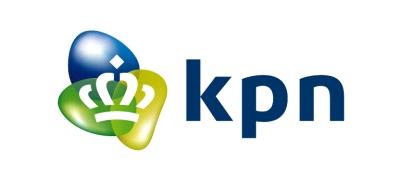 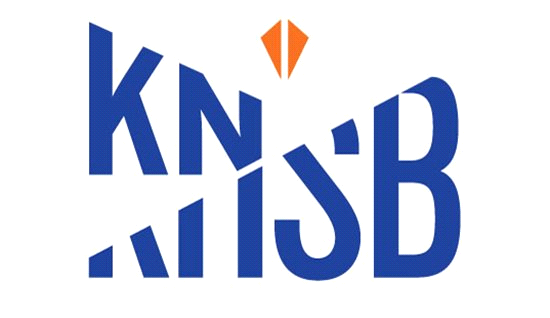 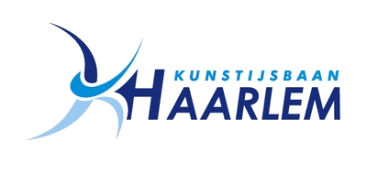 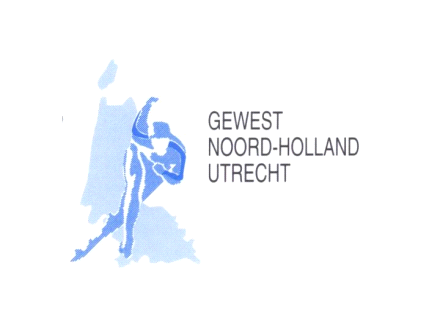 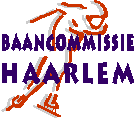 